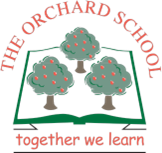 The Curriculum - Developmental StepsFollowing the 2016 Rochford Review the Orchard, like many schools, has moved away from P levels in favour of our own structure built around developmental steps and milestones. Our curriculum, which we call the ‘Orchard Framework of Intent’ links directly to the key areas of the EHCP: • Cognition: (Literacy/Maths/UW/EAD) • Communication and Language • Social and Emotional Development • Independence and self-care • Physical Development, and is firmly based on well-known sources of child development research, such as Mary Sheridan.The framework is laid out as developmental steps, with a milestone statement for each key area at each developmental level. Currently there are 19 developmental steps ranging from birth – end of year 1 NC expectations. Each step is laid out as shown below. Steps 1-9 link to Pre-subject specific learning and step10+, to subject specific learning.  For Sandwell schools, steps 1-9 precedes Sandwell Skills Ladders. 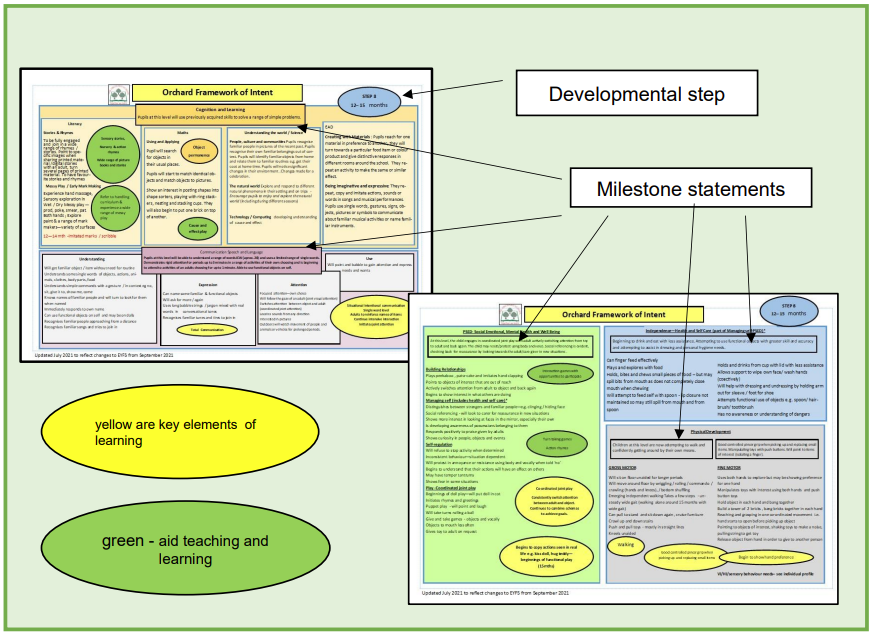 Each developmental ‘STEP’ of the framework gives an overview of ‘typical’ development at a specific age band, and this provides a sound guide to ensure that teaching and learning is developmentally appropriate and relevant, being pitched at just the right level for each child. Behind each ‘STEP’ there are a block of outcomes to achieve. These provide the focus for teaching and learning in each of the five areas and link to the key goals as outlined in each child’s EHCP. The following chart gives an approximate reference to the old P levels and show the age bands for each developmental STEP.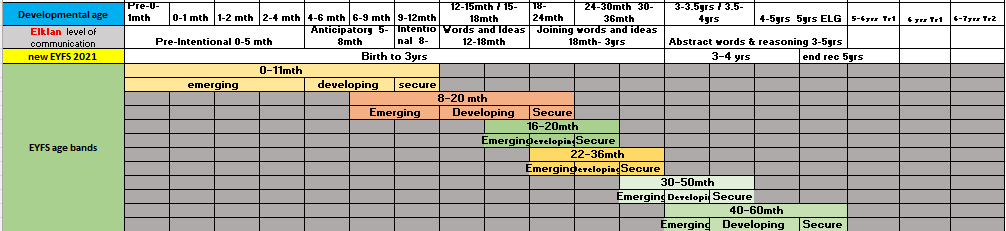 Each developmental framework step is supported by a comprehensive assessment framework which guides teaching & learning and enables the mapping of the smallest steps of progress. This particularly useful for pupils with complex learning patterns who need extended periods of time and a range of opportunities to learn important key skills, knowledge and understanding For further information please see our website; Orchard Framework of Intent (orchard.sandwell.sch.uk)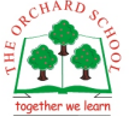 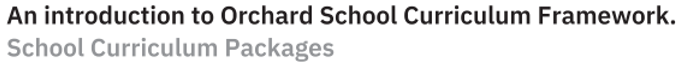 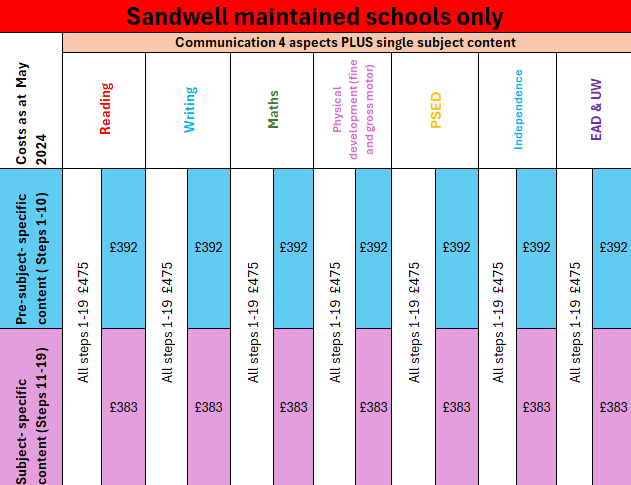 Detail of content availableDetail of content availableThe whole curriculum framework and small step content-   19 step framework to end of Yr 1 expectations   plus all small steps content for all curriculum aspects. Includes initial training for 2 staff and implementation follow up 2-hour visit within first term after purchaseJust the framework - 19 steps. Includes 1 hour introduction and implementation discussionJust small steps - 19 steps. Includes 1 hour introduction and implementation discussionPre-subject-specific content - linked to engagement model Steps 1-10   framework & small steps Pre-subject-specific content - linked to engagement model Steps 1-10    framework only   Pre-subject-specific content - linked to engagement model Steps 1-10    small steps only Subject-specific content steps 11-19 supports Sandwell skills ladders and to end of Yr1 expectations  framework & small steps  Subject-specific content steps 11-19 supports Sandwell skills ladders and to end of Yr1 expectations  framework only Subject-specific content steps 11-19 supports Sandwell skills ladders and to end of Yr1 expectations  small steps onlySubject - related info;  Framework and small steps ALL options will come with communication aspects for chosen stepsCommunication (4 aspects) & reading   Pre-subject-specific steps 1-10     Communication 4 aspects) & reading    Subject-specific steps 11-19   Communication 4 aspects) & reading    all steps Communication (4 aspects) & writing    Pre-subject-specific steps 1-10     Communication (4 aspects) & writing    Subject-specific steps 11-19   Communication (4 aspects) & writing    all stepsCommunication (4 aspects & maths   Pre-subject-specific steps 1-10     Communication (4 aspects) & maths    Subject-specific steps 11-19   Communication (4 aspects) & maths    all steps Communication (4 aspects) & physical development (fine and gross motor) Pre-subject-specific steps 1-10     Communication (4 aspects) & physical development (fine and gross motor) Subject-specific steps 11-19   Communication (4 aspects) & physical development (fine and gross motor) all steps Communication (4 aspects) & PSED  Pre-subject-specific  steps 1-10     Communication (4 aspects) & PSED  Subject-specific  steps 11-19   Communication (4 aspects) & PSED    all steps Communication (4 aspects) & independence Pre-subject-specific 1-10     Communication (4 aspects) & independence Subject-specific steps 11-19   Communication (4 aspects) & independence all steps Communication (4 aspects) & EAD & UW steps Pre-subject-specific 1-10     Communication (4 aspects) & EAD & UW Subject-specific steps 11-19   Communication (4 aspects) & EAD & UW all steps 